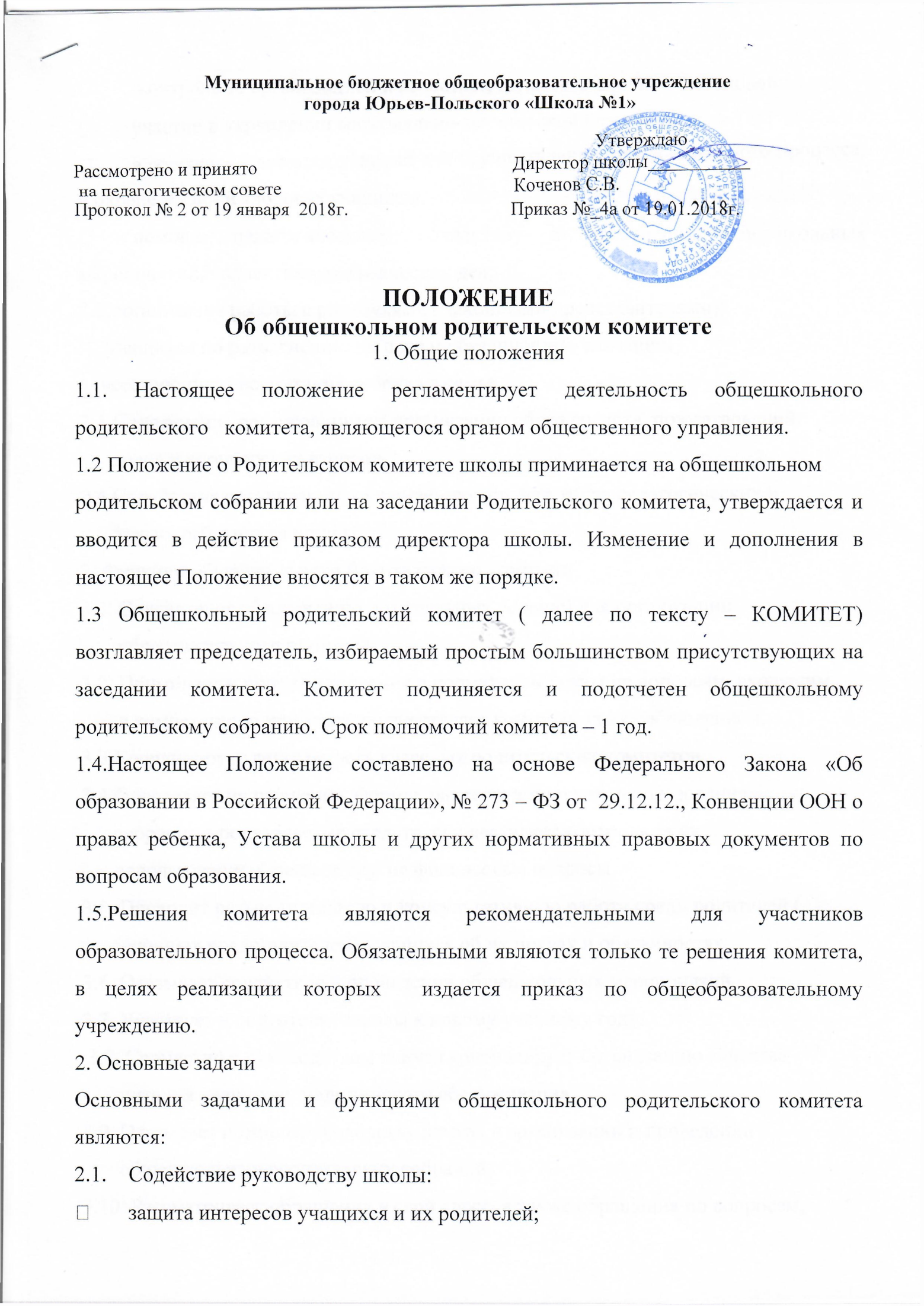 	 контроль за организацией и качеством питания в школьной столовой.	участие в укреплении материально-технической базы школы;	в совершенствовании условий для осуществления образовательного процесса, в охране жизни и здоровья учащихся.	помощь педагогическому коллективу в проведении общешкольных мероприятий, коллективных творческих дел; 2.2.организация работы с родителями ( законными представителями)        учащихся по разъяснению их прав и обязанностей, значению               всестороннего воспитания ребенка в семье.2.3.Привлечение ресурсов, путем организации сбора средств, пожертвований,       даров и спонсорских взносов.2.4.Содействие организации и улучшению условий труда педагогических и       других работников школы. 3. Функции общешкольного Родительского комитета 3.1. Содействует обеспечению оптимальных условий для организации        образовательного процесса 3.2. Приминает и вносит изменения в нормативные акты по вопросам, входящим        в компетенцию комитета, осуществляет контроль за их соблюдением.3.3 Координирует деятельность классных родительских комитетов.3.4.Определяет направления, формы, размеры и порядок использования       собранных родительских средств, осуществляет контроль за их       использованием, решает другие финансовые вопросы.3.5. Проводит разъяснительную и консультативную работу среди родителей (       законных представителей) учащихся об их правах и обязанностях.3.6. Оказывает содействие в проведении общешкольных мероприятий3.7. Участвует в подготовке школы к новому учебному году. 3.8. Совместно с руководством школы контролирует организацию качества        питания учащихся, медицинского обслуживания.3.9. Оказывает помощь руководству школы в организации и проведении        общешкольных родительских собраний.3.10. Рассматривает обращения в свой адрес, а также обращения по вопросам,         отнесенным настоящим Положением к компетенции комитета, по поручению        директора школы.3.11. Принимает участие в организации безопасных условий осуществления          образовательного процесса, выполнения санитарно – гигиенических правил         и норм.3.12. Взаимодействует с общественными организациями по вопросу пропаганды         школьных традиций, уклада школьной жизни.3.13. Взаимодействует с другими органами самоуправления школы по вопросам        проведения общешкольных мероприятий и другим, относящимся к        компетенции комитета.3.14. В ведении родительского общешкольного комитета могут находится и         другие вопросы.4. Права общешкольного родительского комитетаОбщешкольный родительский комитет имеет право:4.1.	Вносить предложения руководству и другим органам школьного самоуправления  получать информацию о результатах их рассмотрения.4.2.	Обращаться за разъяснениями в учреждения и организации по вопросам воспитания детей.4.3.	Заслушивать и получать информацию от руководства общеобразовательного учреждения, других органов управления о результатах образовательного процесса.4.4.	Вызывать на свои заседания родителей (законных представителей) учащихся по представлению (решению) классного родительского комитета.4.5.	Принимать участие в обсуждении локальных актов образовательного учреждения 4.6.	Давать разъяснения и принимать меры по рассматриваемым обращениям4.7.	Выносить общественное порицание родителям, уклоняющимся от воспитания детей в семье.4.8.	Поощрять родителей (законных представителей) учащихся за активную работу в комитете, оказание помощи в проведении общих внеклассных мероприятий, за укрепление материально-технической базы образовательного процесса.4.9.		Организовывать постоянные или временные комиссии под руководством членов комитета для исполнения своих функций.4.10.	Разрабатывать и принимать локальные акты( о классном родительском комитете, о постоянных и временных комиссиях комитета)4.11.	Председатель может присутствовать на заседаниях Педагогического совета и других органов самоуправления по вопросам соблюдения Устава школы, дисциплины.4.12.	Решения, принятые родительским комитетом обязательны для родителей ( лиц , их заменяющих)5.	Ответственность Родительского комитетаКомитет отвечает за:  5.1.	Выполнения плана работы.5.2.	Выполнение решений, рекомендаций комитета5.3.	Установление взаимопонимания  между руководством школы и родителями ( законными представителями) учащихся в вопросах семейного и общественного воспитания.5.4.	Принятие решений в соответствии с действующим законодательством.5.5.	Бездействие отдельных членов комитета или всего комитета.5.6.	Члены комитета, не принимающие участие в его работе, по представлению председателя комитета могут быть отозваны избирателями.6.	Организация работы6.1.	В состав комитета входят представители родителей ( законных представителей) учащихся не менее по одному от каждого класса Представители в комитет избираются ежегодно на классных родительских собраниях в начале учебного года.6.2.	Для координации работы в состав комитета входит один из членов администрации школы.6.3.	Из своего состава комитет избирает председателя и секретаря.6.4.	Комитет работает по плану и регламенту, которые согласованы с директором школы.6.5.	О своей работе комитет отчитывается перед общешкольном родительским собранием.6.6.	Комитет правомочен выносить решения при наличии на заседании не менее половины своего состава. Интересы члена комитета могут быть представлены другим лицом. Решения принимаются простым большинством голосов . При отсутствии кворума объявляется повторное заседание комитета не позднее, чем через тридцать дней после не состоявшегося заседания. Оно является правомочным независимо от количества присутствующих членов родительского комитета, но решает только вопросы первоначальной повестки.6.7.	Переписка комитета по вопросам, относящимся к его компетенции, ведется от имени школы, документы подписывают директор школы и председатель комитета.6.8.	Администрация школы создает необходимые правовые, организационные условия для развития общественного родительского управления школы и оказывает содействие родителям в осуществлении данного права.7. Документация общешкольного родительского комитета5.1.	Заседания общешкольного родительского комитета оформляются в виде протоколов. Протоколы пишет секретарь, избранный родительским комитетом.5.2.	Ответственность за делопроизводство в комитете возлагается на председателя комитета..5.3.	Протоколы хранятся в делах образовательного учреждения.Муниципальное бюджетное общеобразовательное учреждение города Юрьев-Польского «Школа №1»                                                                  УтверждаюСогласовано                                                                               Директор школы___________ Председатель профкома                                                           Коченов С.В.Окаемова Т.М._______________                                              Приказ №_4а от 19.01.2018г.ПОЛОЖЕНИЕ об общем собрании членов трудового коллектива I. Общие положения1.1.	Общее собрание членов трудового коллектива (далее  - Общее собрание) муниципального  бюджетного общеобразовательного учреждения «Средняя общеобразовательная школа №1» (далее – Школа) является органом самоуправления. 1.2.	Общее собрание создается в целях развития и совершенствования образовательной деятельности Школы, а также расширения коллегиальных, демократических форм управления на основании Устава Школы. 1.3.	Основной задачей Общего собрания является коллегиальное решение важных вопросов жизнедеятельности трудового коллектива Школы. 1.4.	Общее собрание  работает в тесном контакте с другими органами школьного самоуправления, а также с различными организациями и социальными институтами вне Школы, являющимися социальными партнёрами в реализации образовательных целей и задач Школы. 1.5.	В своей деятельности Общее собрание руководствуется действующим законодательством, Уставом  Школы. II. КомпетенцияОбщее собрание имеет право:2.1.	Рассматривать новую редакцию Устава, изменения и дополнения в Устав Школы.2.2.	Обсуждать и принимать:	Коллективный договор,	Правила внутреннего трудового распорядка, 	Положение об организации работы по охране труда и обеспечению без-опасности образовательного процесса,	Положение об административно-общественном контроле по охране труда в МБОУ СОШ №1, 	Положение о порядке и условиях предоставления педагогическим работ-никам МБОУ СОШ №1 длительного отпуска сроком до одного года;	Положение о системе оплаты труда и стимулировании работников;	Положение о распределении стимулирующей части фонда оплаты труда работников МБОУ СОШ №1;	Положение  о работе  с персональными данными;	иные локальные акты Школы, содержащие нормы трудового права.2.3.	Заслушивать отчёт директора Школы о выполнении Коллективного договора.2.4.	Выдвигать коллективные требования работников Школы.2.5.	Определять численность и сроки полномочий комиссии по трудовым спорам, избрать её членов.2.6.	Принимать решения об объявлении забастовки и выборах органа, возглавляющего забастовку.2.7.	Избирать полномочных представителей для проведения консультаций с администрацией Школы по вопросам принятия локальных нормативных актов, содержащих нормы трудового права, и для участия в разрешении коллективного трудового спора.III. Состав и порядок работы 3.1.	В состав Общего собрания входят все сотрудники, для которых Школа является основным местом работы. 3.2.	Общее собрание собирается директором Школы не реже двух раз в течение  учебного года.3.3.	Внеочередной созыв Общего собрания может произойти по требованию директора Школы или по заявлению 1/3 членов Общего собрания поданному в письменном виде.3.4.	Общее собрание считается правомочным, если на нем присутствует не менее двух третей списочного состава работников Школы.3.5.	Общее собрание ведет председатель. На Общем собрании избирается  секретарь, который ведет всю документацию и сдает ее в архив в установленном порядке. 3.6.	Решения принимаются открытым голосованием. Решение Общего собра-ния считается принятым, если за него проголосовало не менее половины, присутствующих на собрании. При равном количестве голосов решающим является голос председателя Общего собрании.3.7.	Решения Общего собрания, принятые в пределах его полномочий и в соответствии с законодательством, после утверждения его директором Школы являются обязательными для исполнения всеми участниками образовательного процесса.3.8.	Все решения Общего собрания своевременно доводятся до сведения всех участников образовательного процесса. IV. Документация и отчётность4.1.	Заседания Общего собрания протоколируются. Протоколы подписы-ваются председателем и секретарем.4.2.	Документация Общего собрания постоянно хранится в делах Школы и передается по акту.Муниципальное бюджетное общеобразовательное учреждение города Юрьев-Польского «Школа №1»                                                                           УтверждаюРассмотрено и принято                                                       Директор школы___________ на педагогическом совете                                                  Коченов С.В.Протокол № 2 от 19 января  2018г.                                   Приказ №_4а от 19.01.2018г.ПоложениеО методическом совете школы                                                      1. Общие положения                              1.1.	Настоящее Положение разработано в соответствии с Федеральным законом  № 273-ФЗ от 29 декабря 2012г. «Об образовании в Российской Федерации»,  Уставом школы и регламентирует работу Методического совета школы.                1.2.	Методический  совет - коллективный общественный профессиональный орган, объединяющий на добровольной основе членов педагогического коллектива образовательного учреждения в целях осуществления руководства методической (научно-методической) деятельностью.                1.3.	Методический совет  школы является основным структурным  подразделением  методической службы  школы, обеспечивающим сопровождение  учебно-воспитательной, методической, экспериментальной работы в школе.              1.4.	Методический совет координирует работу подструктур методической службы, направленную на развитие научно - методического обеспечения образовательного процесса, инноваций, опытно - экспериментальной и научно-исследовательской деятельности педагогического  коллектива.2. Цель и задачи деятельности2.1. Цель деятельности методического совета - обеспечить гибкость и оперативность методической работы образовательного учреждения, повышение квалификации учителей, формирование профессионально значимых качеств учителя, классного руководителя,  воспитателя, педагога дополнительного образования, рост их профессионального мастерства.2.2. Задачи методического совета:2.2.1.	создание сплоченного коллектива единомышленников, бережно сохраняющих традиции школы, стремящихся к постоянному профессиональному самосовершенствованию, развитию образовательных процессов в учреждении, повышению продуктивности преподавательской деятельности;2.2.2.	создание условий для  поиска и использования в воспитательно-образовательном процессе современных методик, форм, средств и методов преподавания, новых педагогических  образовательных технологий;2.2.3.	изучение профессиональных достижений педагогических работников, обобщение положительного опыта  и внедрение его в практику работы коллектива школы;2.2.4.	распространение    опыта работы образовательного учреждения в профессиональных средствах массовой информации, Интернете  с целью использования имеющегося опыта другими образовательными учреждениями района, города, региона;2.2.5.	создание  условий для использования педагогами диагностических методик и мониторинговых программ по прогнозированию, обобщению и оценке результатов собственной деятельности;2.2.6.	стимулирование инициативы и активизация творчества членов педагогического коллектива в научно-исследовательской, опытно - экспериментальной и другой творческой деятельности, направленной на совершенствование, обновление и развитие воспитательно - образовательного процесса в учреждении и работы учителя;2.2.7.	проведение  первичной экспертизы стратегических документов образовательного учреждения (программ развития, образовательных и учебных программ, учебных планов);2.2.8.	контролирование  хода  и результатов комплексных исследований, проектов, экспериментов, осуществляемых образовательным учреждением;2.2.9.	анализ  результатов педагогической деятельности, выявление  и предупреждение ошибок, затруднений, перегрузки учащихся и учителей;2.2.10.	 внесение предложений по совершенствованию деятельности методических подструктур и участие  в реализации этих предложений;2.2.11.	обеспечение развития личностно-ориентированной педагогической  деятельности,  условий для самообразования, самосовершенствования и самореализации личности педагога.3.	Содержание деятельности3.1.	Содержание деятельности методического совета определяется целями и задачами работы образовательного  учреждения, особенностями развития школы и образовательной политики города.3.2.	Содержание деятельности совета предусматривает повышение квалификации педагогических работников, совершенствование воспитательно-образовательного процесса и состоит в следующем:3.2.1.	выработка и согласование подходов к организации, осуществлению и оценке инновационной деятельности; организация научно-исследовательской, опытно-экспериментальной деятельности в школе;3.2.2.	осуществление контроля и оказание поддержки в апробации инновационных учебных программ и реализации новых педагогических методик,  технологий;3.2.3.	обсуждение рабочих, инновационных, экспериментальных программ и рекомендация их педагогическому совету для обсуждения и утверждения;3.2.4.	оценка и экспертиза результатов деятельности членов педагогического коллектива, рекомендации по аттестации учителей, представлению к  званиям, наградам и другим поощрениям;3.2.5.	 участие в разработке вариативной части учебных планов;3.2.6.	организация общего руководства методической, научной, инновационной деятельностью, проведение школьных научно - практических конференций, педагогических чтений, семинаров, смотров, недель, методических дней, декад и пр.3.2.7.	анализ и рекомендации к печати и внедрению методических пособий, программ и других наработок методической деятельности образовательного учреждения;3.2.8.	планирование и организация работы временных творческих групп, которые создаются по инициативе учителей, руководителей школы с целью изучения, обобщения опыта и решения проблем развития школы, а также для разработки инновационных программ, организации диагностических и мониторинговых исследований, разработки новых технологий, стратегических направлений деятельности школы, изучения социальных запросов к образовательному учреждению;3.2.9.	рассмотрение и оценка интегрированных учебных программ по изучаемым предметам и согласование их с программами смежных дисциплин для более полного обеспечения усвоения учащимися требований государственных образовательных стандартов;3.2.10.	 обсуждение КИМов и дидактических материалов по предметам;3.2.11.	 подготовка и обсуждение докладов по вопросам методики преподавания учебных предметов;3.2.12.	 обсуждение докладов по методике изложения принципиальных вопросов программы;3.2.13.	обсуждение методики проведения отдельных видов учебных занятий и содержания дидактических материалов к ним;3.2.14.	рассмотрение вопросов организации, руководства и контроля исследовательской работой учащихся;3.2.15.	организация и проведение педагогических экспериментов по поиску и внедрению новых  технологий обучения;3.2.16.	определение направлений работы «Школы молодого учителя» и наставничества;3.2.17.	определение направлений работы «Школы педагога-исследователя»;3.2.18.	изучение  нормативной и методической  документации по вопросам образования;3.2.19.	анализ и первичная экспертиза  программ курсов по выбору, их рекомендация на утверждение в установленном порядке в вышестоящих инстанциях;3.2.20.обобщение и распространение передового педагогического опыта.4.	Структура и организация деятельности.4.1. Методический  совет создается, реорганизуется и ликвидируется приказом  директора школы. 4.2. Методический  совет подчиняется педагогическому совету школы, строит свою работу с учетом решений педагогических советов.4.3.Членами методического совета являются руководители школьных методических объединений, заместители директора по учебно-воспитательной работе, творчески работающие педагоги,  учителя, имеющие высшую квалификационную категорию.4.4. В составе совета могут формироваться секции по различным направлениям деятельности (проектно-исследовательская, инновационная, диагностика  и т. п.).4.5. Работа совета осуществляется на основе годового плана, который составляется председателем методического совета, рассматривается на заседании методического совета, согласовывается с директором школы и утверждается на заседании педагогического совета ОУ.4.6. Периодичность заседаний совета определяется его членами (рекомендуется проводить не реже одного раза в четверть).5. Деятельность школьного Методического Совета5.1. Основными формами работы методического совета являются:•	заседания, посвященные вопросам методики обучения и воспитания обучающихся;•	круглые столы, семинары по учебно-методическим проблемам, которые проводятся в течение учебного года в соответствии с планом методической работы школы .5.2. Руководитель методического совета школы назначается приказом директора школы.5.3. Секретарь методического совета школы избирается  на год из числа  членов методического совета на первом заседании открытым голосованием.                                    6.   Права методического совета6.1. Методический совет имеет право:6.1.1 готовить предложения и рекомендовать учителей для повышения квалификационной категории;6.1.2.  выдвигать предложения об улучшении учебного процесса в школе;6.1.3. ставить вопрос о публикации материалов о передовом педагогическом опыте, накопленном в методических объединениях;6.1.4. ставить вопрос перед администрацией школы о поощрении сотрудников за активное участие в опытно-поисковой, экспериментальной, научно-методической и проектно-исследовательской деятельности;6.1.5. рекомендовать учителям различные формы повышения квалификации;6.1.6. выдвигать учителей для участия в профессиональных конкурсах.7. Контроль деятельности методического совета.7.1. В своей деятельности Совет подотчетен педагогическому совету школы.7.2. Контроль деятельности методического совета осуществляется директором (лицом, им назначенным) в соответствии с планами методической работы и внутришкольного контроля.                                    8. Документы Методического совета.8.1. Для регламентации работы методического совета необходимы следующие документы:8.1.1. Положение о методическом совете школы;8.1.2. приказ директора школы о составе методического совета и назначении на должность председателя методического совета;8.1.3. анализ работы методического совета за прошедший учебный год;8.1.4. план работы на текущий учебный год;8.1.5. картотека данных об учителях;8.1.6. сведения об индивидуальных темах методической работы учителей;8.1.7. график проведения открытых уроков и внеклассных мероприятий; 8.1.8. планы проведения тематических (предметных) недель, декад, месяцев;8.1.9. сроки проведения школьных, районных, городских туров конкурсов и олимпиад;8.1.10. списки  УМК по предметам;8.1.11. Положения о конкурсах и школьном туре олимпиад;8.1.12. протоколы заседаний методического совета.